Maths task for Tuesday 19th May 2020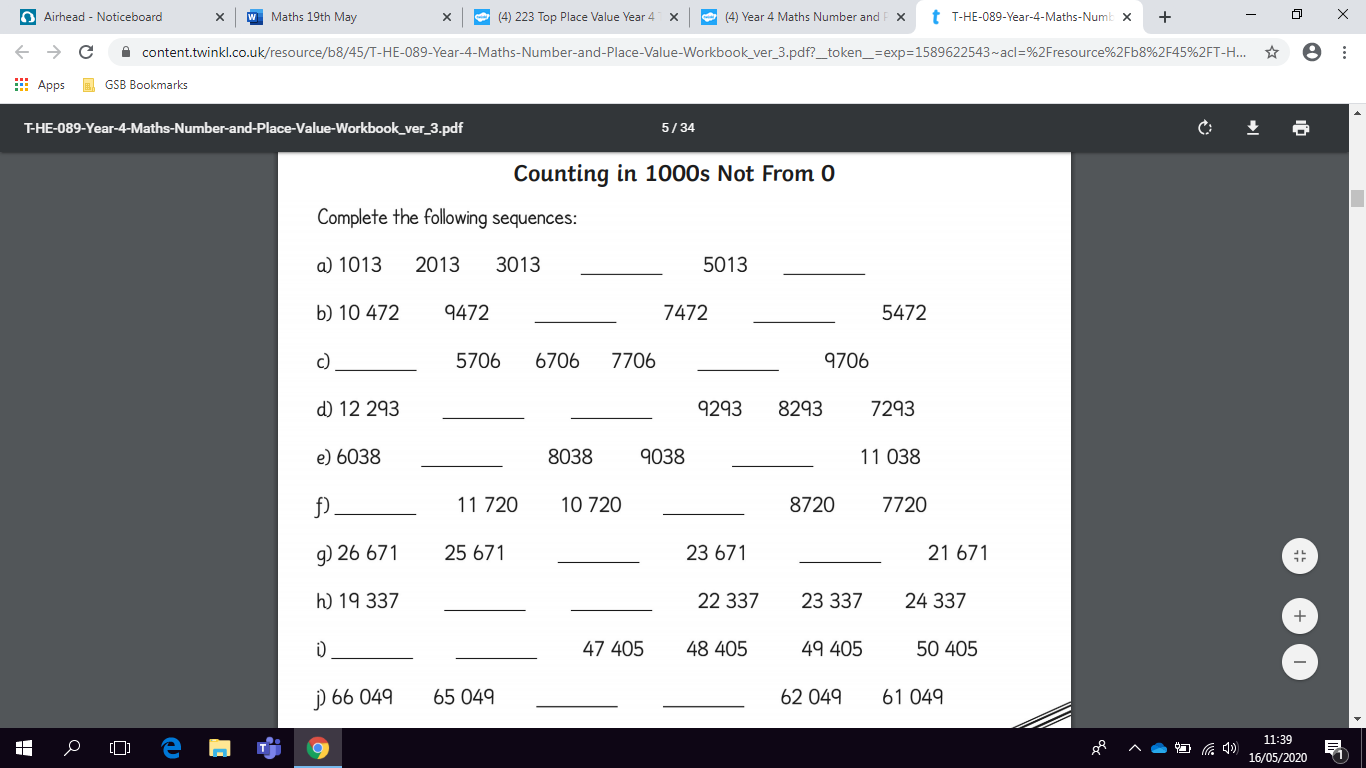 See next page for challenge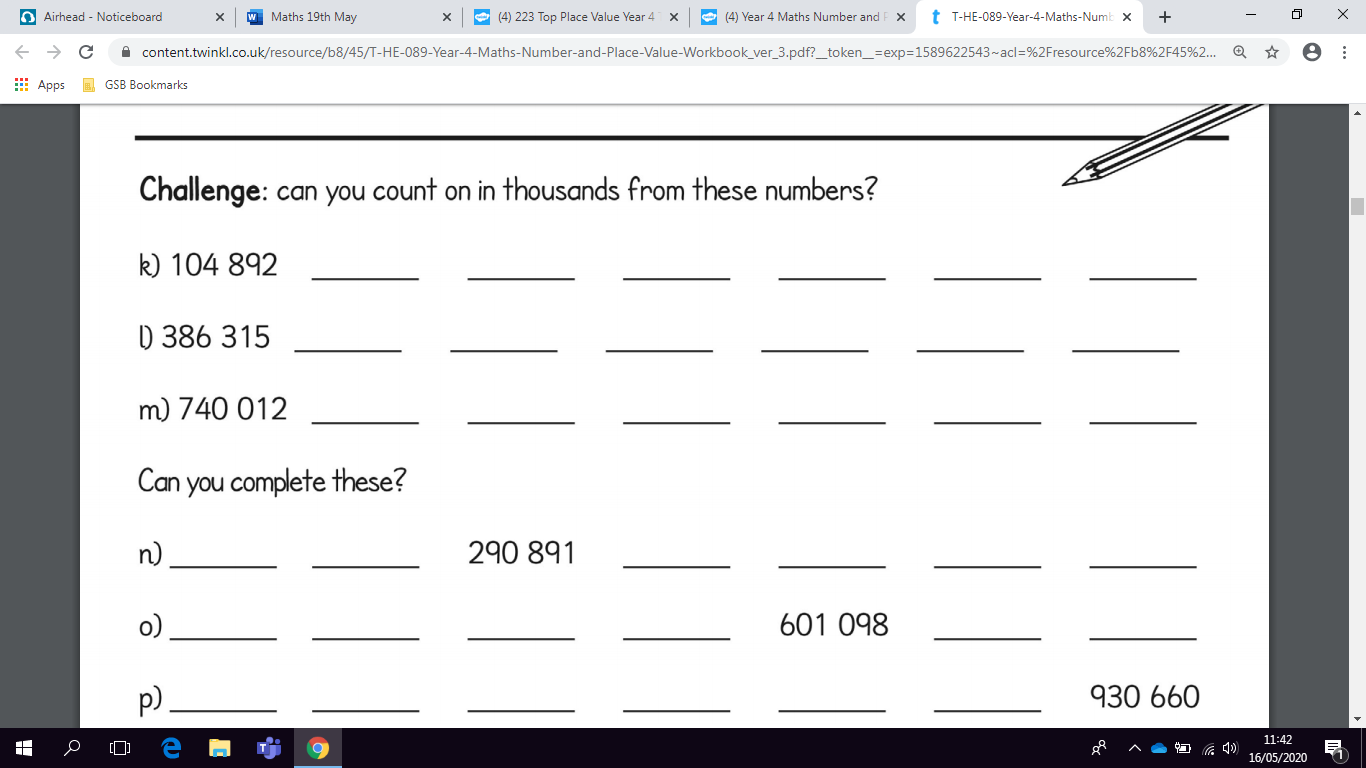 Can you make  up your own sequence?___  ___  ___  ___  ___  ___  ___  ___  ___  ___  ___  ___  ___  ___  ___  ___  ___  ___